Name: Neling ArriolaBE111 ONO3Local Red Rice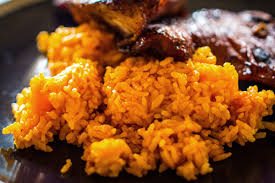 Achiote' (Soak in water)          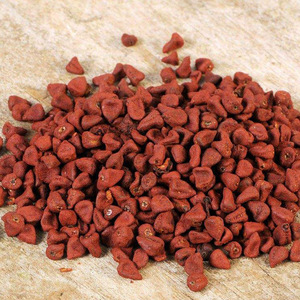 I suggest you soak the achiote’ for several of hours to really get the color and taste. It taste so much better when it is really soak.Black Pepper 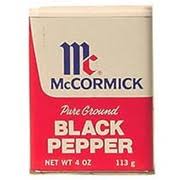 People mostly do measurements  on how much to put black pepper in their rice, although I do not measure. I only stop when I feel like I have known it has been enough.Salt 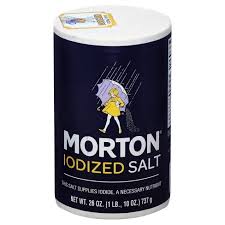 Same thing with salt. I know when to stop and when to keep pouring. But it taste much better when it is a bit salty.Salad Oil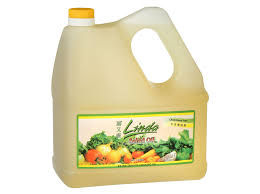 Salad oil should be measured because you do not want to over oil your rice.